BAHAMAS                                                                                                                        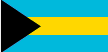 BASIC INFORMATIONCapital City: NassauPopulation: 377,400Location: Caribbean, chain of islands in the North Atlantic Ocean, southeast of Florida, northeast of CubaHIGHER EDUCATION HIGHLIGHTS:The College of the Bahamas is the leading higher education institutionSeveral two year universitiesSome United States universities offer degree programs in BahamasFIND MORE INFORMATION:http://www.nationsonline.org/oneworld/bahamas.htmhttp://thecommonwealth.org/our-member-countries/bahamas/societyhttp://thebahamasguide.com/facts/education/BRAZIL                                                                                                                             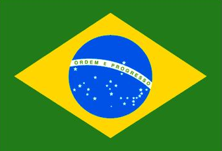 BASIC INFORMATION:Capital City: BrasiliaPopulation: 195,976,000Location: Atlantic coast of South AmericaHIGHER EDUCATION HIGHLIGHTS:Approximately 1.5 million students in higher education institutions83 universities, 720 independent schools and 67 federationsRegulated through the Ministry of EducationFIND MORE INFORMATION:http://www.britannica.com/EBchecked/topic/78101/Brazilhttp://iberoamerican-universities.universia.net/en/brazil/educational-system/index.htmlhttp://www.schwartzman.org.br/simon/pdf/future_english.pdfhttp://www.nafsa.org/uploadedFiles/Chez_NAFSA/Resource_Library_Assets/Networks/ACE/EDU%20Systems%20Brazil.pdfCAMBODIA                                                                                                                                           BASIC INFORMATION: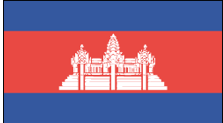 Capital City: Phnom PenhPopulation: 14.5 millionLocation: The Indochinese Peninsula, bordered by Thailand and Laos to the north and Vietnam on the east and southHIGHER EDUCATION HIGHLIGHTS:Higher Education system consists of universities, institutes, or technical institutes and a Royal academyApproximately 38 Public and 59 Private Higher Education InstitutionsCan award bachelors, masters, or Doctor of PhilosophyFIND MORE INFORMATION:http://www.cambodia.orghttp://www.bbc.com/news/world-asia-pacific-13006541http://www.academia.edu/2300622/Cambodia_s_Higher_Education_Structure_and_the_Implications_of_the_2015_ASEAN_Economic_Communityhttp://siteresources.worldbank.org/INTEASTASIAPACIFIC/Resources/Cambodia-HEandSkillsforLaborMarket.pdfCANADA                                                                                                                       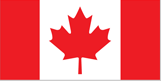 BASIC INFORMATION:Capital City: OttawaPopulation: 32,225, 000The second largest country in areaLocation: North America, north of the United StatesHIGHER EDUCATION HIGHLIGHTS:Educate more than 1.5 million students annuallyPerform one-third of Canada’s research and developmentNo federal ministry of education, provinces and territories are responsible for all levels of educationFIND MORE INFORMATION:http://travel.nationalgeographic.com/travel/countries/canada-facts/http://www.canada.ca/en/http://www.lonelyplanet.com/canadahttp://www.canadian-universities.nethttp://www.aucc.ca/canadian-universities/CHINA                                            					           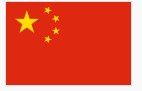  BASIC INFORMATION:Officially the People’s Republic of ChinaThe world’s most populous country with over 1.35 billion peopleCapital City: BeijingLocation: middle and east Asia, bounded on the east by the Pacific OceanClimate: continental monsoonHIGHER EDUCATION HIGHLIGHTS:Over 2,000 universities and collegesMore than five million enrolled in degree courses; more than two million enrolled in higher educationBachelor, Masters, and Doctoral degrees as well as non-degree programsMore than 60% of high school graduates in China attend a universityFIND MORE INFORMATION:https://www.cia.gov/library/publications/the-world-factbook/geos/ch.htmlhttp://www.china-mike.com/facts-about-china/facts-chinese-education/http://www.chinatoday.com/general/a.htmhttp://www.travelchinaguide.com/intro/china.htmhttp://www.sicas.cn/Students/Info/Content_110621144852564.shtmlEL SALVADOR                                                                                                               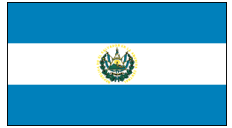 BASIC INFORMATION:Capital City: San SalvadorPopulation: 6,052,064Location: Pacific Coast of Central AmericaHIGHER EDUCATION HIGHLIGHTS:Three public and twelve private universitiesEnrollment age is typically between 19 and 23. FIND MORE INFORMATION:http://www.infoplease.com/country/el-salvador.htmlhttp://www.encyclopedia.com/topic/El_Salvador.aspxhttp://education.stateuniversity.com/pages/425/El-Salvador-HIGHER-EDUCATION.htmlENGLAND                                                                                                                            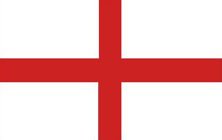 BASIC INFORMATION:Part of the United KingdomCapital City: LondonPopulation: 53,012,456HIGHER EDUCATION HIGHLIGHTS:Higher Education consistent throughout the United KingdomUndergraduate and Postgraduate degreesUndergraduate focuses heavily on developing writing and analytical skillsMore than 2 million studentsFIND MORE INFORMATION:http://www.worldatlas.com/webimage/countrys/europe/england/ukefacts.htmhttp://www.visitengland.comhttp://www.britannica.com/EBchecked/topic/700965/Englandhttp://www.kic.org.uk/pathways/study-uk/education-uk/uk-education-system/http://www.educationuk.org/usa/sub/higher-education/FINLAND                                                                                                                                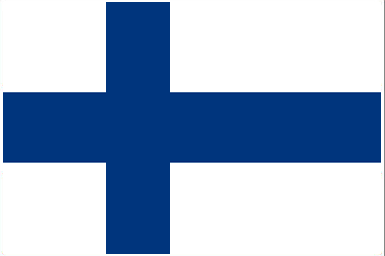 BASIC INFORMATION:Capital City: HelsinkiPopulation: 5.4 millionNorthernmost country in the EULocation: Bordered by Sweden, Norway and RussiaHIGHER EDUCATION HIGHLIGHTS:Focus on learning rather than testingOffers all citizens equal opportunities to receive educationUniversities and polytechnics are entirely autonomousMost education and training is publically fundedFIND MORE INFORMATION:http://finland.fi/public/default.aspx?culture=en-US&contentlan=2http://europa.eu/about-eu/countries/member-countries/finland/index_en.htmhttp://www.oph.fi/english/education_systemhttp://www.euroeducation.net/prof/finco.htmFRANCE                                                                                                                                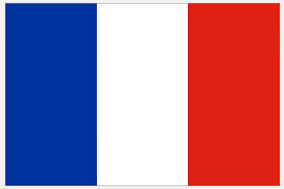 BASIC INFORMATION:Capital City: ParisPopulation: 65,821,000Location: Europe’s west side, bordered by the North Sea along the Channel to the Atlantic Ocean and the Mediterranean Sea to the southMost expansive country in the European UnionHIGHER EDUCATION HIGHLIGHTS:Over 3,500 higher education institutionsHigher education institutions include: grandes ecoles, specialized schools, university institutes for technology, and preparatory classes for grandes ecolesFollows the Bologna process (3 cycles)FIND MORE INFORMATION:http://www.france.fr/en.htmlhttp://www.niad.ac.jp/english/overview_fr_e.pdfhttp://www.studialisedu.net/french-education-systemhttp://highereducation.frenchculture.orgGERMANY                                                                                                                     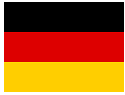 BASIC INFORMATION:Capital City: BerlinPopulation: 82,490,000Europe’s most populous countryLocation: Central Europe, bordering the Baltic Sea and the North Sea, between the Netherlands and Poland, south of DenmarkHIGHER EDUCATION HIGHLIGHTS:Approximately 1.98 million studentsApproximately 376 higher education institutionsNo tuition feesFIND MORE INFORMATION:http://travel.nationalgeographic.com/travel/countries/germany-facts/http://www.eupedia.com/germany/trivia.shtmlhttp://www.entdecke-deutschland.diplo.de/__Zentrale_20Komponenten/Ganze-Seiten/en/Bildung/Studienlandschaft.html?site=367613INDIA                                                                                                                                  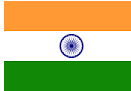 BASIC INFORMATION:Capital City: New DelhiPopulation: 1,103,596,0002nd most populous country in the worldLocation: Peninsula in Indian OceanHIGHER EDUCATION HIGHLIGHTS:Under the Ministry of Human Resource Development (MHRD)Approximately 677 universitiesThe third largest higher education system in the world behind China and the U.S. FIND MORE INFORMATION:http://travel.nationalgeographic.com/travel/countries/india-facts/http://www.bbc.com/news/world-asia-25881705http://mhrd.gov.in/university-and-higher-educationINDONESIA                                                                                                                     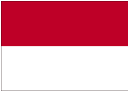 BASIC INFORMATION:Capital City: JakartaPopulation: 253, 609, 643Consists of 17,000 islandsStraddles the equatorLargest number of active volcanoes in the worldHIGHER EDUCATION HIGHLIGHTS:53 state universities and 400 private universitiesEnrollment in higher education lags behind the rest of the regionFIND MORE INFORMATION:http://www.infoplease.com/country/indonesia.htmlhttp://www.lonelyplanet.com/indonesiahttp://wenr.wes.org/2014/04/education-in-indonesia/http://www.timeshighereducation.co.uk/news/indonesia-struggles-to-bridge-its-skills-gap/2/2008876.articleIRAN                                                                                                                                  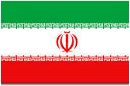 BASIC INFORMATION:Capital City: TehranPopulation: 80,840,713Republic in Central Asia, south of the Caspian Sea and north of the Persian GulfHIGHER EDUCATION HIGHLIGHTS:Approximately 3,791,000 studentsSystems supervised by the Ministry of Science, Research and Technology and Ministry of Health & Medical educationFIND MORE INFORMATION:http://www.cnn.com/2013/06/03/world/meast/iran-fast-facts/http://www.infoplease.com/country/iran.htmlhttp://wenr.wes.org/2013/04/wenr-april-2013-an-overview-of-education-in-iran/IRELAND                                                                                                                          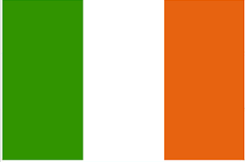 BASIC INFORMATION:Capital City: DublinPopulation: 4,832,765Location: An island in the eastern part of the North Atlantic directly west of the United KingdomHIGHER EDUCATION HIGHLIGHTS:7 Universities, 14 Institutes of Technology and 7 Colleges of EducationPlanning and development of higher education and research led by the Higher Education Authority (HEA)One of the highest participation rates in the worldFIND MORE INFORMATION:http://www.lonelyplanet.com/irelandhttp://www.encyclopedia.com/topic/Ireland.aspxhttp://www.education.ie/en/The-Education-System/Higher-Education/JAMAICA                                                                                                                         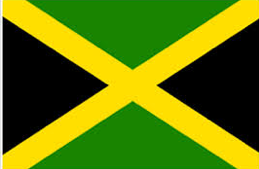 BASIC INFORMATION:Capital City: KingstonPopulation: 2.715 millionLocation: An island country situated in the Caribbean Sea; the third largest island in the Greater AntillesHIGHER EDUCATION HIGHLIGHTS:The University Council of Jamaica (UCJ) is the national quality assurance body Ministry of Education has overall responsibility of education systemFIND MORE INFORMATION:http://www.lonelyplanet.com/jamaicahttp://www.factmonster.com/country/jamaica.htmlhttp://www.unesco.org/new/en/education/resources/unesco-portal-to-recognized-higher-education-institutions/dynamic-single-view/news/jamaica/http://www.ucj.org.jmJAPAN                                                                                                                    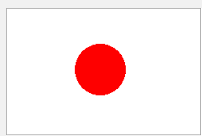 BASIC INFORMATION:Capital: TokyoPopulation: 127,368,088Location: North Pacific off of the coast of Russia and the Korean peninsulaConsists of four main islands and over 4,000 smaller islands in the Pacific Ring of FireOver 70% of Japan is mountainous terrainHIGHER EDUCATION HIGHLIGHTS:Consists of universities, junior colleges, colleges of technology, and specialized training collegesTypically four year programs, excepting medicine, dentistry, and veterinary medicine87 universities managed by government; 86 public universities; and 553 private universitiesFIND MORE INFORMATION:https://www.cia.gov/library/publications/the-world-factbook/geos/ja.htmlhttp://www.japantravelinfo.com/top/index.phphttps://www.eda.admin.ch/countries/japan/en/home/living-in/information-about/education/higher-education-in-japan.htmlhttp://www.unesco.org/education/wef/countryreports/japan/rapport_1.htmlKOREA                                                                                                                               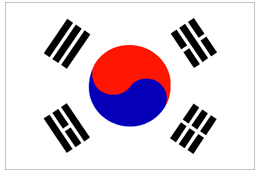 BASIC INFORMATION:Capital City: SeoulDivided between North and SouthPopulation of both North and South Korea: 51,202,130Location: Peninsula in North-East Asia; bordered by Amnok River to northwest and Duman River to northeast; situated between the Yellow Sea and East SeaHIGHER EDUCATION HIGHLIGHTS:Ranks number one for total education enrollment among OECD countries85% of higher education institutions are private7 different types of institutions: colleges and universities; industrial universities; universities of education; junior colleges; broadcast and correspondence universities; technical colleges; other miscellaneous institutionsFIND MORE INFORMATION:http://english.visitkorea.or.kr/enu/AK/AK_EN_1_4_4.jsphttp://travel.nationalgeographic.com/travel/countries/south-korea-facts/http://wenr.wes.org/2013/06/wenr-june-2013-an-overview-of-education-in-south-korea/NEPAL                                                                                                                          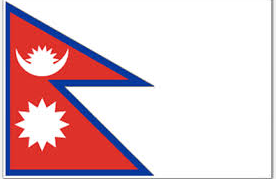 BASIC INFORMATION:Capital City: KathmanduPopulation: 25,371,000Location: Between China and India in South AsiaHome of Mount EverestHIGHER EDUCATION HIGHLIGHTS:Ministry of Education and Sport (MOES) is responsible for the education sectorEnrollment over 253,886Over 575 Universities, Institutes or CollegesFIND MORE INFORMATION:http://welcomenepal.com/promotional/#http://www.lonelyplanet.com/nepalhttp://travel.nationalgeographic.com/travel/countries/nepal-facts/http://siteresources.worldbank.org/EDUCATION/Resources/278200-1121703274255/1439264-1193249163062/Nepal_CountrySummary.pdfhttp://wenr.wes.org/2013/03/wenr-march-2013-academic-mobility-and-the-education-system-of-nepal/NETHERLANDS                                                                                                                 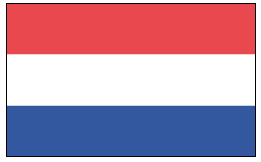 BASIC INFORMATION:Also known as HollandCapital City: AmsterdamPopulation: 16,877,351Location: On the coast of the North SeaHIGHER EDUCATION HIGHLIGHTS:Binary system so choose between two types of education: research-oriented or higher professional A third smaller branch is the institute for international educationFIND MORE INFORMATION:http://www.infoplease.com/country/netherlands.htmlhttp://www.eupedia.com/netherlands/trivia.shtmlhttp://www.studyinholland.nl/education-systemhttp://www.government.nl/issues/education/higher-educationPAKISTAN                                                                                                                           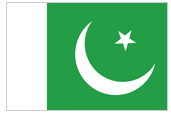 BASIC INFORMATION:Capital City: IslamabadLargest City: KarachiPopulation: 179 millionLocation: Northwest part of South AsiaWorld’s second tallest mountain Karakoram (K2)HIGHER EDUCATION HIGHLIGHTS:Divided into two main sectors: University/Degree Awarding Institutions and affiliated Colleges sectorPredominantly publicFIND MORE INFORMATION:http://www.bbc.com/news/world-south-asia-12965781http://www.pakistan.gov.pkhttp://www.hec.gov.pk/Pages/HECMain.aspxhttp://siteresources.worldbank.org/EDUCATION/Resources/278200-1121703274255/1439264-1193249163062/Pakistan_countrySummary.pdfPOLAND                                                                                                                            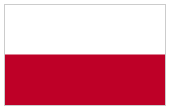 BASIC INFORMATION:Capital City: WarsawPopulation: 38,538,447Location: Bordered by Germany, the Czech Republic, Slovakia, Ukraine, Belarus, Lithuania, and Russia as well as the Baltic SeaHIGHER EDUCATION HIGHLIGHTS:Fourth highest enrollment number in Europe (over 2 million students)Over 450 higher education institutionsFollows the Bologna processFIND MORE INFORMATION:http://europa.eu/about-eu/countries/member-countries/poland/index_en.htmhttp://www.nauka.gov.pl/en/higher-education/http://www.studyinpoland.pl/konsorcjum/index.php?option=com_content&view=article&id=16:how-media-reflects-and-affects-issues-on-internationalization-of-higher-education-in-poland&catid=17&Itemid=81http://www.mastersportal.eu/articles/288/higher-education-in-poland.htmlSAUDI ARABIA                                                                                                                 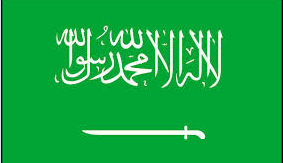 BASIC INFORMATION:Capital: RiyadhPopulation: 27.6 millionLocation: Most of the Arabian Peninsula with coastlines on the Indian Ocean, Persian Gulf, and Red Sea.HIGHER EDUCATION HIGHLIGHTS:Approximately 1 million students enrolled in Saudi universities and colleges25 public universities; 9 private universitiesUnder the jurisdiction of the Ministry of Education FIND MORE INFORMATION:http://www.washingtonpost.com/wp-srv/world/countries/saudiarabia.htmlhttp://www.saudiembassy.nethttp://wenr.wes.org/2014/11/higher-education-in-saudi-arabia/SCOTLAND                                                                                                                            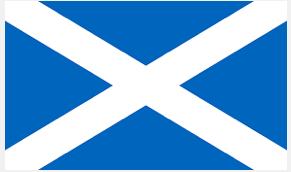 BASIC INFORMATION:Capital City: EdinburghPopulation: Approximately 5.2 millionLocation: Occupies the northern third of Great Britain; bordered by EnglandHome to about 800 small islandsHIGHER EDUCATION HIGHLIGHTS:Post-secondary education administered by the Scottish Qualifications AuthorityPolitical responsibility for education is vested in the Scottish Parliament and the Scottish Government’s Education and Lifelong Learning Department19 higher education institutionsUniversities are funded by the Scottish Government via the Scottish Funding Council (SFC)FIND MORE INFORMATION:http://www.scotland.org/about-scotland/http://www.lonelyplanet.com/scotlandhttp://www.gtcs.org.uk/education-in-scotland/scotlands-education-system.aspxhttp://www.gov.scot/Topics/Education/UniversitiesColleges/16640THAILAND                                                                                                                          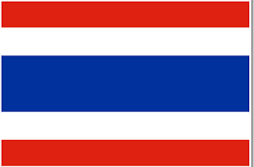 BASIC INFORMATION:Capital City: BangkokPopulation: 67,741,401Location: Western half od the Indochinese peninsula and northern two-thirds of the Malay peninsula in southeast AsiaHIGHER EDUCATION HIGHLIGHTS:Educational policy is guided by the National Education ActAdministered by Ministry of Education Approximately 1,706,516 students enrolled in universitiesApproximately 79 public universities, 71 private universities, and 20 community collegesFIND MORE INFORMATION:http://www.lonelyplanet.com/thailandhttp://www.infoplease.com/country/thailand.htmlhttp://www.unesco.org/new/en/education/resources/unesco-portal-to-recognized-higher-education-institutions/dynamic-single-view/news/thailand/http://wenr.wes.org/2014/03/education-in-thailand/